T.C.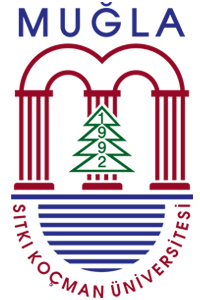 MUĞLA SITKI KOÇMAN ÜNİVERSİTESİSAĞLIK BİLİMLERİ ENSTİTÜSÜDİĞER ANA BİLİM DALLARINDAN VEYA ÜNİVERSİTELERDENDERS ALMA TALEP FORMUAna Bilim Dalı: ……………………………………………………………………………………………………………………………………..Program: ………………………………………………………………………………………………………………………………………………Öğrencinin Adı Soyadı: ……………………………………………………………………………………………………….…………….….Öğrenci Numarası: ………………………………………………………………………………………………………………..……………..Danışmanın Unvanı Adı Soyadı: ……………………………………………………………………………………………………….....Daha Önce Diğer Ana Bilim Dallarından veya ÜniversitelerdenDers Aldıysa Yılı: 20..... - 20….. Eğitim - Öğretim Yılı	 Güz Yarıyılı	 Bahar YarıyılıKaç Ders Aldığı*:	 1	 2*Yönetmelik Madde 21-3 İlgili danışmanın görüşü, EABDB teklifi ve EYK onayı ile Enstitülerdeki EABD’de veya diğer yükseköğretim kurumlarında verilmekte olan lisansüstü derslerden en fazla iki ders seçilebilir. ÖĞRENCİ TARAFINDAN DOLDURULACAKTIRYukarıda bilgilerimin yazıldığı Enstitünüz öğrencisiyim. 20..... - 20….. Eğitim - Öğretim Yılı Güz / Bahar Yarıyılında ............................................... Üniversitesi ………………………………………. Enstitüsü ……………………………………………….......... Ana Bilim Dalı ……………………………………………….......... Tezli Yüksek Lisans / Doktora programından aşağıda bilgileri verilen dersi/dersleri seçebilmem hususunda bilgilerinizi ve gereğini arz ederim.	Tarih	İmzaDANIŞMAN TARAFINDAN DOLDURULACAKTIRÖğrencinin Ders Alma Talebi Konusunda Görüşünüzü Belirtiniz:		İmza	Tarih	Danışmanın Unvanı Adı SoyadıANA BİLİM DALI TARAFINDAN DOLDURULACAKTIRÖğrencinin Ders Alma Talebi	 uygundur	 uygun değildir****Gerekçesini açıklayınız.	İmza	Tarih	Ana Bilim Dalı Başkanı